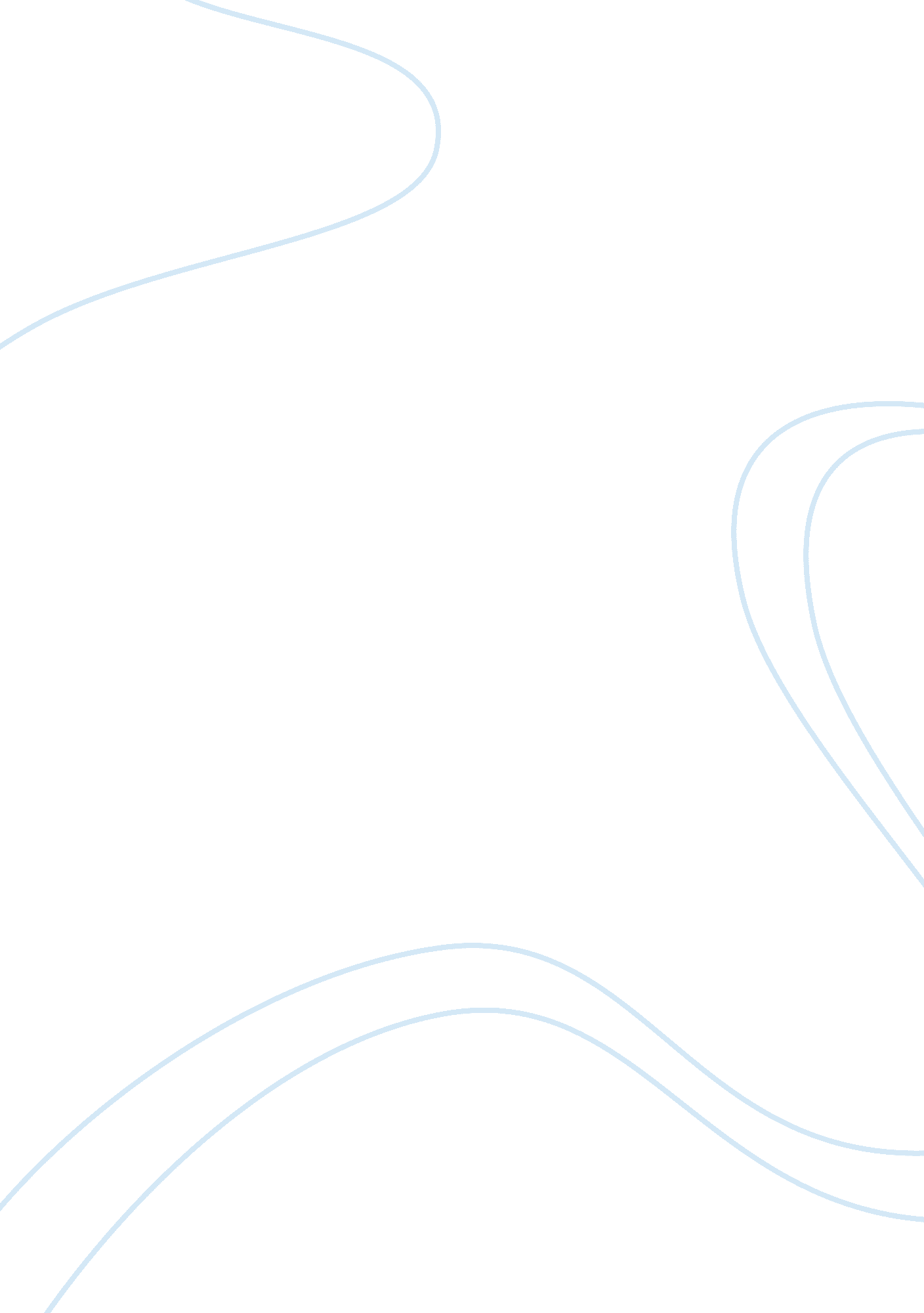 The trauma radiography procedure health and social care essayHealth & Medicine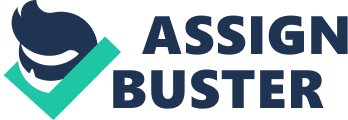 Trauma skiagraphy is one process contain in medical imagination. It is rather exciting or nerve-racking for radiographers. For certain radiographers maybe it is really nerve-racking because there are a batch of unexpected instances that required a batch of technique to use during plants in exigency room. To guarantee that the injury skiagraphy is non nerve-racking the radiographer must ache and hold a batch of accomplishments plants in exigency room. First of all, I would to specify that the definition of injury is as sudden, unexpected, dramatic, forceful or violent actions. In United states the individuals which age around 34years old can take to decease when there are in trauma skiagraphy. This statistics excludessuicideand homicide-related decease. Trauma, homicide and self-destruction rank foremost, 2nd and 3rd severally as the taking causes of decease in individuals age 15-24 old ages. Emergency medical attention of 10 is difference between life and deceases when knowing or unitintentional injuires occur. Many types of installations provide exigency medical attention runing from major, metropolitan centres to little outpatients clinics in rural country. The term traumatic centres signifies a specific degree of exigency degree of exigency attention as defined by American College of Surgeons Commision on Trauma. Trauma centre are categorized into four degrees of attention. Level 1 is the most comprehensive and flat 4 is the most basic. A degree 1 is halfway normally a university based centre, research installation or big medical centre. It provide the most comprehensive exigency medical attention available with complete imaging capablenesss 24 hours a twenty-four hours. All types of forte doctors are available on sites 24 hours a twenty-four hours. Radiographers besides available for 24 hours a per twenty-four hours. A flat 2 centre likely has all of the same specialised attention available but differs in that it is non research or learning infirmary and some forte phcsicians may non be available for 24 hours. Level 3 possibly located in smaller community where degree 1 and 2 attention is non available. Level 3 besides possibly did n't hold any forte but they are stand by to reassign patient to a larger injury centre. A degree 4 is halfway possibly is non in infirmary at all but instead a clinic or outpatient setting. these installations normally provide attention for minor hurts every bit good as offer stabilisation and arrange for transportation of more serious hurts to a larger injury centre. The trauma incident that is normally happen that is including blunt, explosive, perforating and heat consequence in hurts. The illustrations of blunt injury that is motor vehicle accident ( MVA ) , which includes bikes incidents and hits with prosaic, falls and aggravated assault. The penetrating injury is includes gunshot lesions, stab lesions, impalent hurts and foreign organic structure consumption or aspiration. Explosive injury causes hurts by several mechanism including force per unit area daze moving ridge, high speed missile and Burnss. Nathan birnbaums possibly because by a figure of agents including of fire, steam and hot H2O, chemicals, electricity and cryopathy. Specialized Equipment Time is critical component in injury skiagraphy in salvaging the patients. To minimise the clip required to acquireddiagnosticxray images many exigency room that is located an imaging equipment to guarantee the process can be done every bit speedy as possible. The injury radiogram besides must non to travel a batch the patient and required more maneuvering of the tubing and images receptor. Specialized injury equipment is design to supply for a greater flexcibility in xray tubing and Ir maneuvering. These equipment is to assist the patient and minimise the motion of the hurt patient while executing imaging process. Additionally the exigency room are equipped with specialised beds or stretchers that have movable tray to keep the IR. This moveble tray can let the used of nomadic radiographic unit and eliminates the demand and hazard of reassigning an injured patient to radiographic tabular array. Mobile skiagraphy is midely utilised in the exigency room. many patient will hold hurts that prohibit to reassign to a radiographic tabular array or their conditions possibly excessively critical to disrupt intervention. Trauma radiographers must be competent in managing nomadic radiographic units on about any portion of the organic structure and utilizes accoutrement devices needed to bring forth quality nomadic images. Mobile fluoroscopy units normally referred to as c-arm because of their forms are going more platitude in exigency room. C-arm are design to cut down fractured process, foreign organic structure localisation in limb and cut downing articulations disruptions. Positioning assistance are necessary in trauma skiagraphy. Spoges, sandbags and the originative used of tapes are frequently thee most utile radiographer tools. Most trauma patient is unable to keep the needed places as a consequence of strivings or impaired consciousness. Other patients can non be moved into proper places because to make so would worsen their hurt. Proper used of positioning assistance is assist in speedy process to suit the patient conditions. Grids and IR holders are necessities since many projections required the used of a horizontal cardinal beam. Inspect grids routinely because harm grid will be frequently cause image artefact. Exposure Factor The of import that should be considers in taking images of trauma patient is gesture. The shortest possible exposure clip that can be set should be used in every process except when take a breathing technique is desired. Unconscious patient are unable to suspend respiration for the exposure. Conscious patient are normally in utmost hurting and unable to collaborate for the process. Radiographic exposure factor compensations possibly required when devising exposure through immobilisations devices like a spine board or backboard. Most trauma patient arrive at the infirmary with some type of immobilisations devices. Pathological factors besides should be see when puting proficient factors. For case internal hemorrhage in the abdominal pit would absorb a greater sum of radiation than a bowel obstructor. Positioning of the patient The primary challenge of the injury radiographer is to obtain high quality, diagnostic images on the first effort when the patient is unable to travel into the coveted place. Many methods are available to accommodate a everyday projection and obtain the coveted images of the anatomical portion. To minimise hazard of worsening the patient status, the xray tubing and IR should be place instead than the patient or the portion. For illustration place the the stretcher adjacent to the perpendicular bucky or unsloped tabular array every bit frequently as the patient status allows. This location enable accurate placement with minimum patient motion for cross-table sidelong images ( dorsal decubitus places ) on legion parts of the organic structure. Additionally the grid in the tabular array or perpendicular bucky is normally high ratio than those used for nomadic skiagraphy, so image contrast is improved. Another technique to to increase efficiency while minimising patient motion is to take all of the ap projections og the requested scrutinies, traveling superiorly to inferiorly. Then execute all of the sidelong projections of the requested scrutinies traveling inferiorly to superiorly. The method travel the xray tubing in the most expeditious mode. When taking radiogram to laocalize a perforating foreign object or slug, the entryway or issue lesions should be Markss with radiopaque marker that is seeable on all projections. Radiographer Role in Trauma Radiography The function of radiographer within the ER finally depends on the section protocol and staffing, every bit good as the extent of exigency attention provided by the installation. Regardless of the size of the installation the primary duties of radiographer in an exigency state of affairss include the followers ; Perform quality diagnostic imagination as requested. Practice ethical radiation protection Provide competent attention It is impossible to rank these duties because they occur simulataneously and all are critical to quality attention in Er. Diagnostic Imaging Procedure Producing a high quality diagnostic images is one of the more obviously functions of radiographer. A radiographer in the injuryenvironmenthas the added duties to execute that undertaking expeditiously. Efficiency and productiveness are common and practicals ends for radiology section. Diagnostic imagination in ER is paramount to accurate timely and frequently life salvaging diagnosing. Radiation Protection in Trauma Radiography One of the most indispensable responsibilities and ethical duties of injury radiographer is radiation protection of the patient the members of the injury squad and ego. In extremely critical attention state of affairss members of the injury squad can non go forth the patient while imaging processs are being performed. The injury radiographer must guarantee the other squad members are protected from any unneeded radiation exposure. Common patterns should minimally include the undermentioned ; Close collimation to the anatomy of involvement to cut down spread Gonadal screening for the patients of child bearing age ( when making so does non interfere with the anatomy og involvement Lead aprons for all forces that remain in the room during the process Exposure factors that minimize patient dosage and spread radiation Announcement of hindering exposure to let unneeded forces to go out the room Considerations besides must be given to patients nearby stretchers. If there are less than 6 pess of the distance from the xray tubing, appropriate should be provided. Some of the greatest exposure to patient and medical forces are from fluoroscopic processs. If the c-arm fluoro unit is used in er particular safeguards should be topographic point to guarantee that exposure clip is kept minimal and all forces are have oning protective aprons. Patient Care As with all imagination processs trauma processs required a patient history. The patient may supply this, if he or she is witting or the attendingdoctormay inform you of the hurt and the patient position. If the patient witting, explicate what you are making in item and in term the patient can understand. Listen to the patient rate and mode of address which may supply penetration into his or her mental and emotional position. Make an oculus contact with the patient to supply comfort and reassurance. Keep in head that a trip to the ER is emotionally nerve-racking event, irrespective of the badness of hurt or unwellness. Radiographers are frequently responsible for the entire attention of the trauma patient while executing diagnostic imagination process. Therefore it is critical that radiographers invariably assess the patient conditions, acknowledge any mark of diminutions or hurt and study any alteration in the position of the patient conditions to the go toing doctor. The injury radiographer must be good versed in taking critical mark and cognizing normal scopes, competent in cardiorespiratory resusicitation, disposal of O and covering with all types of medical exigencies. The radiographer must be prepared to execute these processs when covered by a standing physician order or section policy allows. Additionally the radiographers should be familiar with the location and content of the grownup and peadiatric clang carts and understand how to used suctioning devices. The familiar ABC air manner external respiration and basic support life technique must be invariably assessed during the radiographic process. Ocular review and verbal inquiring enables radiographer to find if the position of patient alterations during the process Common Injuries Happen Hypovolemic or hemorrhagic daze is medical status where there are abnormally low degree in blood plasma in the organic structure such that the organic structure is unable to decently keep blood force per unit area. Vasovagal reactions is besides called a vasovagal onslaught or situational faint. It is a physiological reaction of nonvoluntary nervous system or normal physiologic response to emotional emphasis. The patient may kick of sickness, flowers, experiencing lightheaded and loss consciousness for several seconds. Cerebrovascular accident is normally called a shot caused by thrombosis, intercalation or bleeding in the vas of the encephalon. Best Practice In Trauma Radiography Speed- injury radiographers must bring forth high quality images in shortest sum of clip. Celerity in executing a diagnostic scrutiny is excessively critical to salvaging the patient life. Many practical method that addition scrutiny efficiency without giving image quality. Accuracy - Injury radiographers must supply accurate images with a minimum sum of deformation and the maximal sum record item. Shortest and minimising the exposure clip and uncontrolled patient gesture. Quality - Quality does non hold to be sacrificed to bring forth an image rapidly. Make non fall into the trap of the patient status as an excuses for careless placement and accepting less than high quality images. Positioning - Careful safeguards must be taken to guarantee that public presentation of the imaging process does non worsen the patient hurts. The aureate regulation of two projections at he right angle from one another still applies. Equally frequently as possible, place the tubing and the IR instead than the patient, to obtain the coveted projections. Practice Standard Precaution - Exposure to the bloody and organic structure fluids should be expected in the injury skiagraphy. Wear baseball mitt, mask and the gown when appropriate. Place IR and sponges in nonporous plastic to protect from the organic structure fluids. Wash hands decently and maintain all equipment Is clean and ready to used. Immobilization- Never take any immobilisation device without doctors order. Supply proper immobilisation and support to increase patient comfort and minimise hazard of gesture. Expecting - Anticipating required particular projections or diagnostic processs for certain hurts makes the radiographer critical portion of the ER squad. For illustration patient necessitating surgery by and large required an xray of the thorax. Fracture of pelvic girdles frequently required cystogram to find the position of urinary vesica. Bing prepared to execute these scrutiny rapidly and understand the necessity of the extra images instill assurance in and creates an grasp for the function of the radiographer in exigency scene. Attention To Detail - Never leave a trauma patient or any patient unattend during imaging process. The patient status may alter at any clip and it is radiographer duty to observe these alterations and describe them instantly to go toing doctor. If you are unable to treat images while keeping oculus contact with your patient, call for the aid. Person must be with the injured patient all the clip. Attention To Department Protocol And Scope Of Practice - Know the section protocol and pattern merely within your competency and abilities. The range of pattern for radiographer varies from province to province and from state to state. Be certain to analyze and understand the range of your function in exigency scene. Do non supply or anything by oral cavity. Always ask the doctor before giving the patient anything to eat or imbibe no affair how relentless the patient may be. Professionalism- Ethical behavior and professionalism in all state of affairss and with every individual in demand of all wellness attention professional but the conditions encounter in the ER can be peculiarly complicated. PATIENT PREPARATIONS It is of import to retrieve that the patient has endured and emotionally distressing and straitening event in add-on to physical hurts he or she may hold sustained. If the patient is witting, speak calmly and look straight in the patient eyes while explicating the process that have been ordered. Make non presume that the patient can non or will react. Check the patient exhaustively for the point that might do an artefact on the images. Explaining what you are taking from the patient and why. Be assure to put all the removal personal effects particularly valuable in the proper container used by the installation or in the designated secure country. Every installation has process sing proper storage of patient personal belonging. Be certain to cognize the process and follow it carefully. 